Theresianische Militärakademie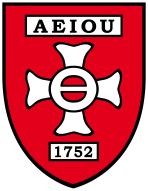 C U R R I C U L U Mfür den LehrgangGesprächs-Führung(GeFü)entwickelt durchTheresianische Militärakademie/Institut für OffiziersweiterbildungSachlich für die inhaltliche und formale Richtigkeit:WR.NEUSTADT, 02.03.2022Der Kommandantder Theresianischen Militärakademie: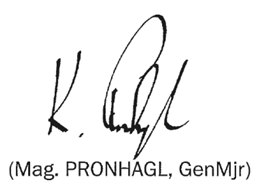 Inhaltsverzeichnis und ggf. Abbildungs- und Tabellenverzeichnis1	Einbettung der Ausbildung in das Gesamtausbildungssystem	32	Ausbildungsziel	3Lehrveranstaltungs- bzw. Ausbildungsmodul - Fragetechnik:	3Lehrveranstaltungs- bzw. Ausbildungsmodul - Konfliktbearbeitung:	3Lehrveranstaltungs- bzw. Ausbildungsmodul – Supervision Fallarbeit:	4Lehrveranstaltungs- bzw. Ausbildungsmodul - Gesprächsarchitektur:	4Lehrveranstaltungs- bzw. Ausbildungsmodul - kreative Gesprächssettings:	43	Modul- und Lehrveranstaltungsziel	43.1	Modul- und Lehrveranstaltungsübersicht	43.2	Modul- und Lehrveranstaltungsbeschreibung	54	Zulassungsbedingungen, Einstiegsvoraussetzungen und Aufnahmeverfahren	104.1	Zulassungsbedingungen	104.2	Einstiegsvoraussetzungen	104.3	Aufnahmeverfahren	105	Didaktisch methodische Richtlinien	106	Prüfungsordnung	107	Kursblatt	11Sprachliche GleichbehandlungDie in diesem Curriculum verwendeten personenbezogenen Ausdrücke betreffen, soweit dies inhaltlich in Betracht kommt, Frauen und Männer gleichermaßen.1	Einbettung der Ausbildung in das Gesamtausbildungssystem2	AusbildungszielDer Lehrgangsteilnehmer kennt zirkuläre und systemische Fragetechniken, Methoden und Modelle zur Konfliktanalyse und der strukturierten Gesprächsführung, einschließlich der Rückmeldung, und kann diese als Führungskraft selbstständig anwenden.3	Modul- und Lehrveranstaltungsziel3.1	Modul- und LehrveranstaltungsübersichtIm Rahmen des Lehrganges sind für LGT keine MDL/Mehrarbeit vorgesehen. *) Die Zulassungsbedingung zum Modul „GeFü2“ ist die selbständige Ausarbeitung eines Fallbeispieles nach Absolvierung von „GeFü1“.Dauer/Zeithorizont:3.2	Modul- und Lehrveranstaltungsbeschreibung4	Zulassungsbedingungen, Einstiegsvoraussetzungen und Aufnahmeverfahren4.1	ZulassungsbedingungenDer Lehrgang dient den definierten Personengruppen zur persönlichen Fort- und Weiterbildung.4.2	EinstiegsvoraussetzungenFür GeFü2 ist GeFü1 und die Fallarbeit Voraussetzung.4.3	Aufnahmeverfahrenentfällt5	Didaktisch methodische Richtlinien Der Lehrgang orientiert sich an konstruktivistisch/aneignungsdidaktischen Lernumgebungen.6	Prüfungsordnungentfällt7	KursblattEinbettungVorausbildungAusbildungFolgeausbildungBezeichnungGeFü(GeFü1 - Fallarbeit - GeFü2)WarumAusbildung von FührungspersonalWer/ZielgruppeMiliz, Berufskader und sonstigeFührungspersonalWas/AusbildungszielKennenlernen und Anwenden der Grundlagen der Konfliktbearbeitung in Führungssituationen.Kennenlernen und Anwenden der Grundlagen der Fragetechniken.Anwenden von Methoden und Modellen anhand der eigenen Fallarbeit.Anwenden der Grundlagen der Gesprächsarchitektur.Kennenlernen und Anwenden kreativer Gesprächssettings als Führungskraft.Wann/Dauergem. Ausbildungskalender /Lehrgang GeFü1    3 TageLehrgang GeFü2     3 TageWie/AufbauAusbildungsmoduleEinzel- und GruppenarbeitenSupervisionReflexion und TransferWonationalModulbezeichnungLehrveranstaltungen/WissensgebieteStddavonStd aNDZStdArbeits-aufwandGeFü1: 01 Fragetechnik33GeFü1: 02 Konfliktbearbeitung2222GeFü1: 03 Vorbereitung Fallarbeit1*)1GeFü2: 04 Supervision Fallarbeit77GeFü2: 05 Gesprächsarchitektur1313GeFü2: 06 kreative Gesprächs-                   settings66Einstiegsprüfung/VorprüfungEinstiegsprüfung/VorprüfungAdministration (Organisation, Verlegungen)Administration (Organisation, Verlegungen)22Gesamtsumme:Gesamtsumme:5454GeFü 1(01, 02, 03)HausarbeitGeFü2(04, 05, 06)3 TageFallarbeit3 TageModulnummer/Kursschlüssel:Arbeitsaufwand: 54 StundenModulname:GesprächsFührungModulname:GesprächsFührungModulziel:Der Lehrgangsteilnehmer kennt zirkuläre und systemische Fragetechniken und kann diese zur Exploration und Konflikterhellung im beruflichen Kontext als Führungskraft situationsangemessen anwenden.Der Lehrgangsteilnehmer kennt Modelle und Methoden zur Konfliktanalyse und zur strukturierten Gesprächsführung im beruflichen Kontext. Er kann die daraus gewonnenen Erkenntnisse und Erfahrungen sowie gelernten Fertigkeiten situationsangemessen in Führungssituationen anwenden.Der Lehrgangsteilnehmer erhält Rückmeldung über die Anwendung von Methoden und Modellen in seiner Fallarbeit und kann für zukünftige Situationen aus seinem beruflichen Umfeld entsprechende Ableitungen erkennen.Der Lehrgangsteilnehmer kennt Leitfäden und Designs für das Führen von Gesprächen mit Mitarbeitern und kann diese im beruflichen Kontext als Führungskraft situationsangemessen anwenden.Der Lehrgangsteilnehmer kennt unterschiedliche Gesprächssettings und kann diese in seinem beruflichen Kontext anwenden.Modulziel:Der Lehrgangsteilnehmer kennt zirkuläre und systemische Fragetechniken und kann diese zur Exploration und Konflikterhellung im beruflichen Kontext als Führungskraft situationsangemessen anwenden.Der Lehrgangsteilnehmer kennt Modelle und Methoden zur Konfliktanalyse und zur strukturierten Gesprächsführung im beruflichen Kontext. Er kann die daraus gewonnenen Erkenntnisse und Erfahrungen sowie gelernten Fertigkeiten situationsangemessen in Führungssituationen anwenden.Der Lehrgangsteilnehmer erhält Rückmeldung über die Anwendung von Methoden und Modellen in seiner Fallarbeit und kann für zukünftige Situationen aus seinem beruflichen Umfeld entsprechende Ableitungen erkennen.Der Lehrgangsteilnehmer kennt Leitfäden und Designs für das Führen von Gesprächen mit Mitarbeitern und kann diese im beruflichen Kontext als Führungskraft situationsangemessen anwenden.Der Lehrgangsteilnehmer kennt unterschiedliche Gesprächssettings und kann diese in seinem beruflichen Kontext anwenden.Erforderliche Vorkenntnisse:Erforderliche Vorkenntnisse:Lehrveranstaltung:GeFü1: 01 FragetechnikLehrveranstaltungsziel:Der Lehrgangsteilnehmer kennt zirkuläre und systemische Fragetechniken und kann diese zur Exploration und Konflikterhellung im beruflichen Kontext als Führungskraft situationsangemessen anwenden.Arbeitsaufwand:3 StundenFachliche Qualifikation des Lehrpersonals:TeamT/C&SV, T/FüErforderliche Vorkenntnisse:Grundlage(n) für die LV: Siehe GeFü2: 06 Grundlage(n) für die LVZu verwendende Ausbildungsmittel und Simulation:Lehrveranstaltung:GeFü1: 02 KonfliktbearbeitungLehrveranstaltungsziel:Der Lehrgangsteilnehmer kennt folgende Modelle / InhalteThemenzentrierte InteraktionKonfliktstufenmodell (Glasl)Konfliktanalyseund hat erste Überlegungen angestellt, was dies für ihn als Führungskraft bedeutet und wie er diese Erkenntnisse in seinem beruflichen Kontext umsetzen kann.Arbeitsaufwand:22 StundenFachliche Qualifikation des Lehrpersonals:TeamT/C&SV, T/FüErforderliche Vorkenntnisse:Grundlage(n) für die LV: Siehe GeFü2: 06 Grundlage(n) für die LVZu verwendende Ausbildungsmittel und Simulation:Lehrveranstaltung:GeFü1: 03 Vorbereitung FallarbeitLehrveranstaltungsziel:Der Lehrgangsteilnehmer erhält eine Einweisung für die Erstellung einer Fallarbeit aus seinem beruflichen Kontext als Führungskraft.Arbeitsaufwand:1 StundenFachliche Qualifikation des Lehrpersonals:TeamT/C&SV, T/FüErforderliche Vorkenntnisse:Grundlage(n) für die LV: Siehe GeFü2: 06 Grundlage(n) für die LVZu verwendende Ausbildungsmittel und Simulation:Lehrveranstaltung:GeFü2: 04 Supervision FallarbeitLehrveranstaltungsziel:Der Lehrgangsteilnehmer reflektiert unter Anleitung die Anwendung von Methoden und Modellen in seiner Fallarbeit und kann für zukünftige Situationen seines beruflichen Umfeldes entsprechende Ableitungen erkennen.Arbeitsaufwand:7 StundenFachliche Qualifikation des Lehrpersonals:TeamT/C&SVErforderliche Vorkenntnisse:GeFü1 und FallarbeitGrundlage(n) für die LV: Siehe GeFü2: 06 Grundlage(n) für die LVZu verwendende Ausbildungsmittel und Simulation:Lehrveranstaltung:GeFü2: 05 GesprächsarchitekturLehrveranstaltungsziel:Der Lehrgangsteilnehmer erarbeitet Leitfäden und Designs für das Führen von Gesprächen mit unterschiedlichen Gesprächsarchitekturen und kann diese im beruflichen Kontext als Führungskraft situationsangemessen anwenden.Arbeitsaufwand:13 StundenFachliche Qualifikation des Lehrpersonals:TeamT/C&SVErforderliche Vorkenntnisse:Grundlage(n) für die LV: Siehe GeFü2: 06 Grundlage(n) für die LVZu verwendende Ausbildungsmittel und Simulation:Lehrveranstaltung:GeFü2: 06 Kreative GesprächssettingsLehrveranstaltungsziel:Der Lehrgangsteilnehmer erwirbt Wissen über die Gestaltung kreativer Gesprächssettings und kann daraus Ableitungen für sich als Führungskraft anstellen sowie Erkenntnisse für seinen beruflichen Kontext erhalten.Arbeitsaufwand:6 StundenFachliche Qualifikation des Lehrpersonals:TeamT/C&SVErforderliche Vorkenntnisse:Grundlage(n) für die LV: Becker, M. (2002). Personalentwicklung, Förderung und Organisationsentwicklung in Theorie und Praxis. (3. Auflage). Schäffer-Poeschel.Birkenbihl, V.F. (2018). Stroh im Kopf. Vom Gehirn-Besitzer zum Gehirn-Benutzer. (57. Auflage). GABAL.Blake, R.R., & Mouton, J.S. (1964). The Managerial Grid. The Key to Leadership Excellence. Gulf Publishing.Cohn, R. (2018). Von der Psychoanalyse zur themenzentrierten Interaktion. Von der Behandlung einzelner zu einer Pädagogik für alle. Klett-Cotta.Creusen, U., & Eschemann, N., & Johann T. (2010). Positive Leadership: Psychologie erfolgreicher Führung. Erweiterte Strategie zur Anwendung des Grid-Modells. Gabler.Dilts, R. (2016). Sleight of Mouth. Die Magie der Sprache. Angewandtes NLP. Junfermann Verlag.Dilts, R. (1994). Die Veränderung von Glaubenssystemen: NLP Glaubensarbeit. (5. Auflage). Junfermann Verlag.Eisenmann, P. (2006). Werte und Normen in der sozialen Arbeit. Kohlhammer.Fatzer, G. (2000). Supervision und Beratung: Ein Handbuch. (9. Auflage) Verlag EHP EditionFengler, J. (2017). Feedback geben: Strategien und Übungen. (5. Auflage). BELTZ.Fischer, R., & Ury, W. (2015). Das Harvard-Konzept: Die unschlagbare Methode für beste Verhandlungsergebnisse. (25. Auflage). Campus Verlag GmbH.Glasl, F. (2020). Konfliktmanagement: Ein Handbuch für Führung, Beratung und Mediation. (12. Auflage). Freies Geistesleben.Glasl, F. (2007). Selbsthilfe in Konflikten: Konzepte-Übungen-Praktische Methoden. (8. Auflage). Freies Geistesleben.Glückler, U., & Maul, G. (2010). Ressourcenorientierte Führung als Bildungsprozess. Systemisches denken und Counselling-Methoden im Alltag humaner Menschenführung. VS Verlag für Sozialwissenschaften.Hersey, P., & Blanchard, K. (1982). Management of Organizational Behavior. (4. Auflage). Prentice-Hall.Jaenicke, B. (2013). Das Kritikgespräch. Haufe Verlag.Karpmann, S. (2016). Ein Leben ohne Spiele: Die neue Transaktionsanalyse der Vertrautheit, der Offenheit und der Zufriedenheit. Verlag Process Training and Consulting.Laufer, H. (2007). Vertrauen und Führung. Vertrauen als Schlüssel zum Führungserfolg. GABAL.Lewin, K., & Lippit, R., & White, R. K. (1939) Patterns of aggressive behavior in experimentally created “social climates”. Jornal of Social Psychology 10 (S. 271-299).Löhmer, C., & Standhardt, R. (2020). TZI-Die Kunst, sich selbst und eine Gruppe zu leiten: Einführung in die Themenzentrierte Interaktion. (3. Auflage). Klett-Cotta.Mc Kee, R., & Carlson, B. (2000). Mut zum Wandel. Das Grid Führungsmodell. ECON.Röhrig, P. (2019). Lösungsfokussiertes Konflikt-Management in Organisationen. managerSeminare Verlags GmbH.Pelz, W. (2004). Kompetent führen. Wirksam kommunizieren, Mitarbeiter motivieren. (2. Auflage). Gabler.Schirmer, U., & Walter, V., & Woydt, S. (2009). Mitarbeiterführung. Physica-Verlag.Simon, W. (2006). GABALs großer Methodenkoffer Führung und Zusammenarbeit. GABAL. Theresianische Militärakademie. Skripten GesprächsFührung (2022). SITOS Six.Ungerer, D. (2006). Der militärische Einsatz, Bedrohung-Führung-Ausbildung. Miles Verlag.Watzlawick, P., & Jackson, D. D. (2016). Menschliche Kommunikation. Formen, Störungen, Paradoxien. (13. Auflage). Hogrefe Verlag Bern.Weibler, J. (2016). Personalführung. (3. Auflage). Franz Vahlen.Winkler, B., & Hofbauer, H. (2020). Das Mitarbeitergespräch als Führungsinstrument.Handbuch für Führungskräfte und Personalverantwortliche. (4. Auflage). Carl Hanser Verlag.Yukl, G. (2006). Leadership in Organisations. (6. Auflage). Prentice-Hall.Zu verwendende Ausbildungsmittel und Simulation:Bezeichnung: GesprächsFührungBezeichnung: GesprächsFührungBezeichnung: GesprächsFührungBezeichnung: GesprächsFührungBezeichnung: GesprächsFührungKursnummer:
B-345Kursschlüssel: MGFKursschlüssel: MGFKursschlüssel: MGFKursschlüssel: MGFKursschlüssel: MGFKursschlüssel: MGFGrundausbildung Weiterbildung Weiterbildung Weiterbildung Fortbildung Fortbildung Ausbildungsziel:Der Lehrgangsteilnehmer kennt zirkuläre und systemische Fragetechniken, Methoden und Modelle zur Konfliktanalyse und der strukturierten Gesprächsführung, einschließlich der Rückmeldung, und kann diese als Führungskraft selbstständig anwenden.Ausbildungsziel:Der Lehrgangsteilnehmer kennt zirkuläre und systemische Fragetechniken, Methoden und Modelle zur Konfliktanalyse und der strukturierten Gesprächsführung, einschließlich der Rückmeldung, und kann diese als Führungskraft selbstständig anwenden.Ausbildungsziel:Der Lehrgangsteilnehmer kennt zirkuläre und systemische Fragetechniken, Methoden und Modelle zur Konfliktanalyse und der strukturierten Gesprächsführung, einschließlich der Rückmeldung, und kann diese als Führungskraft selbstständig anwenden.Ausbildungsziel:Der Lehrgangsteilnehmer kennt zirkuläre und systemische Fragetechniken, Methoden und Modelle zur Konfliktanalyse und der strukturierten Gesprächsführung, einschließlich der Rückmeldung, und kann diese als Führungskraft selbstständig anwenden.Ausbildungsziel:Der Lehrgangsteilnehmer kennt zirkuläre und systemische Fragetechniken, Methoden und Modelle zur Konfliktanalyse und der strukturierten Gesprächsführung, einschließlich der Rückmeldung, und kann diese als Führungskraft selbstständig anwenden.Ausbildungsziel:Der Lehrgangsteilnehmer kennt zirkuläre und systemische Fragetechniken, Methoden und Modelle zur Konfliktanalyse und der strukturierten Gesprächsführung, einschließlich der Rückmeldung, und kann diese als Führungskraft selbstständig anwenden.Personengruppen:	Stand:	Offizier		Berufskader	Unteroffizier		Miliz	Charge		Sonstige	SonstigePersonengruppen:	Stand:	Offizier		Berufskader	Unteroffizier		Miliz	Charge		Sonstige	SonstigePersonengruppen:	Stand:	Offizier		Berufskader	Unteroffizier		Miliz	Charge		Sonstige	SonstigeZulassungsbedingungen:Der Lehrgang dient den definierten Personengruppen zur persönlichen Fort- und Weiterbildung.Zulassungsbedingungen:Der Lehrgang dient den definierten Personengruppen zur persönlichen Fort- und Weiterbildung.Zulassungsbedingungen:Der Lehrgang dient den definierten Personengruppen zur persönlichen Fort- und Weiterbildung.Personengruppen:	Stand:	Offizier		Berufskader	Unteroffizier		Miliz	Charge		Sonstige	SonstigePersonengruppen:	Stand:	Offizier		Berufskader	Unteroffizier		Miliz	Charge		Sonstige	SonstigePersonengruppen:	Stand:	Offizier		Berufskader	Unteroffizier		Miliz	Charge		Sonstige	SonstigeEinstiegsvoraussetzungen:Für GeFü2 ist GeFü1 und die Fallarbeit Voraussetzung.Einstiegsvoraussetzungen:Für GeFü2 ist GeFü1 und die Fallarbeit Voraussetzung.Einstiegsvoraussetzungen:Für GeFü2 ist GeFü1 und die Fallarbeit Voraussetzung.WÜ-Schlüssel/Anmerkungen für Miliz: WÜ-Schlüssel/Anmerkungen für Miliz: WÜ-Schlüssel/Anmerkungen für Miliz: WÜ-Schlüssel/Anmerkungen für Miliz: WÜ-Schlüssel/Anmerkungen für Miliz: WÜ-Schlüssel/Anmerkungen für Miliz: Anzahl der Teilnehmenden: Anzahl der Teilnehmenden: min	6min	6max	12max	12Anmerkungen: Der Lehrgang kann nur als Ganzes absolviert werden.Anmerkungen: Der Lehrgang kann nur als Ganzes absolviert werden.Anmerkungen: Der Lehrgang kann nur als Ganzes absolviert werden.Anmerkungen: Der Lehrgang kann nur als Ganzes absolviert werden.Anmerkungen: Der Lehrgang kann nur als Ganzes absolviert werden.Anmerkungen: Der Lehrgang kann nur als Ganzes absolviert werden.Ausbildungsverantwortliche Stelle: Theresianische MilitärakademieAusbildungsdurchführende Stelle: TherMilAk/Inst2Ausbildungsverantwortliche Stelle: Theresianische MilitärakademieAusbildungsdurchführende Stelle: TherMilAk/Inst2Ausbildungsverantwortliche Stelle: Theresianische MilitärakademieAusbildungsdurchführende Stelle: TherMilAk/Inst2Ausbildungsverantwortliche Stelle: Theresianische MilitärakademieAusbildungsdurchführende Stelle: TherMilAk/Inst2Ausbildungsverantwortliche Stelle: Theresianische MilitärakademieAusbildungsdurchführende Stelle: TherMilAk/Inst2Ausbildungsverantwortliche Stelle: Theresianische MilitärakademieAusbildungsdurchführende Stelle: TherMilAk/Inst2Dauer:  6 Ausbildungstage (2 x 3 Tage)Dauer:  6 Ausbildungstage (2 x 3 Tage)Dauer:  6 Ausbildungstage (2 x 3 Tage)Dauer:  6 Ausbildungstage (2 x 3 Tage)Dauer:  6 Ausbildungstage (2 x 3 Tage)Dauer:  6 Ausbildungstage (2 x 3 Tage)Mehrdienstleistungsbedarf pro Teilnehmer: 0Mehrdienstleistungsbedarf pro Teilnehmer: 0Mehrdienstleistungsbedarf pro Teilnehmer: 0Mehrdienstleistungsbedarf pro Teilnehmer: 0Mehrdienstleistungsbedarf pro Teilnehmer: 0Mehrdienstleistungsbedarf pro Teilnehmer: 0